Little Tokyo Rotary Foundation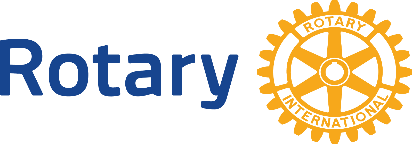 2019 Toshio and Toshiko Handa Youth ScholarshipRecommendation LetterApplicant’s Name: Your Name:   School/College/Company: Relationship to the Applicant: How long you have known the applicant: Please explain how you see the applicant has overcome adversity and her/his accomplishments.